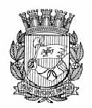 Publicado no D.O.C. São Paulo, 12 , Ano 61, Quarta- feira.20 de Janeiro de 2016Gabinete do Prefeito, Pág.01PORTARIASPORTARIA 19, DE 19 DE JANEIRO DE 2016FERNANDO HADDAD, Prefeito do Município de São Paulo,usando das atribuições que lhe são conferidas por lei,RESOLVE:Designar a senhora PRISCILA SPECIE, RF 807.497.6, para,no período de 18 a 22 de janeiro de 2016, substituir o senhorFERNANDO DE MELLO FRANCO, RF 807.185.3, no cargo deSecretário Municipal, referência SM, da Secretaria Municipalde Desenvolvimento Urbano, à vista de seu impedimento legal,por férias.PREFEITURA DO MUNICÍPIO DE SÃO PAULO, aos 19 dejaneiro de 2016, 462° da fundaçãoFERNANDO HADDAD, PrefeitoSecretarias, Pág. 05 DESENVOLVIMENTO,TRABALHOE EMPREENDEDORISMOGABINETE DO SECRETÁRIOCOMITÊ DE CONSTRUÇÃO DO ESTÁDIO DA COPADO MUNDO DE FUTEBOL DE 2014DESPACHO DA SECRETÁRIA EM EXERCÍCIO2015-0.107.059-9SDTE - Transferência de CIDs. – I – No exercício das atribuiçõeslegais a mim conferidas de acordo com a Lei Municipal nº15.413/2011, o Decreto Municipal nº 52.871/2011, o RegimentoInterno do Comitê de Construção do Estádio da Copa do Mundode Futebol de 2014 e a Deliberação nº 01/2013, que trata dosCertificados de Incentivos ao Desenvolvimento - CIDs, bemcomo pelos elementos constantes na instrução do presente,convoquei reunião do Comitê de Construção do Estádio daCopa do Mundo de Futebol de 2014, cujo extrato da ata é oseguinte: O Comitê decide, por unanimidade tornar pública, pormeio de publicação no Diário Oficial da Cidade nos termos doArtigo 8º, §3º da Deliberação 01/13 SEMTE a comunicação préviafeita pela Arena – Fundo de Investimento Imobiliário, titularoriginal dos CIDs, para a transferência dos CIDs N° 01/283 AO01/402 para a Empresa Consórcio Metropolitano 5.FUNDAÇÃO PAULISTANA DE EDUCAÇÃOE TECNOLOGIADo Processo Administrativo n.º 2015-0.181.223-4INTERESSADO: FUNDAÇÃO PAULISTANA DE EDUCAÇÃO,TECNOLOGIA E CULTURA.ASSUNTO: Aquisição de suprimentos dentários paraas aulas práticas do curso de Saúde Bucal, ministradopela Escola Técnica de Saúde Prof. Makiguti. Dispensa delicitação. Reti-ratificação de despacho publicado em 11de dezembro de 2015.I – No uso das atribuições que me foram conferidas por leie demais elementos do presente, em especial a manifestaçãoda Assessoria Técnico-Jurídica às 283 e 284,RETI-RATIFICO odespacho de fls. 251 e 251-verso, publicado no Diário Oficial daCidade em 11 de dezembro de 2015, páginas 04 e 05:ONDE SE LÊ: “(...)C) MOCA COMÉRCIO MEDICAMENTOSLTDA EPP(...) pelo valor total de R$ 2.059,68 (dois mil ecinquenta e nove reais e sessenta e oito centavos).(...) D) DALIUMA COMÉRCIO E SERVIÇOS DE INFORMÁ-TICA LTDA – ME (...) pelo valor total R$ 408,85 (quatrocentose oito reais e oitenta e cinco centavos).”LEIA-SE: “(...) C) MOCA COMÉRCIO MEDICAMENTOSLTDA EPP (...) pelo valor total de R$ 4.037,24 (quatro mil etrinta e sete reais e vinte e quatro centavos).(...) D) DALIUMA COMÉRCIO E SERVIÇOS DE INFORMÁ-TICA LTDA – ME (...) pelo valor total R$ 397,00 (trezentos enoventa e sete reais).”Do Processo Administrativo 2015-0.101.700-0INTERESSADO: FUNDAÇÃO PAULISTA DE EDUCAÇÃO,TECNOLOCIA E CULTURA.ASSUNTO: Aquisição de bebedouros para garrafão de20 litros e bebedouros elétricos, por meio de ATA de RP.Indicação de fiscais.I – No uso das atribuições que me foram conferidas porlei e com fulcro no artigo 6º do Decreto 54.873/2014 e demaiselementos do presente, em especial a informação de fl. 78 emanifestação da Assessoria Técnico-Jurídica desta Fundaçãoàs fls. 79, as quais adoto como razão de decidir,INDICO osseguintes servidores como fiscal e respectivo substituto paraacompanhamento da aquisição de bebedouros para garrafão de20 litros e bebedouros elétricos:- Titular: Celso Varella – RG n. 5.210.536-2- Substituto: Magda Garcia – RG n. 20.709.178-XDo Processo Administrativo 2015-0.146.766-9INTERESSADO: FUNDAÇÃO PAULISTA DE EDUCAÇÃO,TECNOLOCIA E CULTURA.ASSUNTO: Aquisição de material para o curso desaúde bucal, ministrado na Escola Técnica de Saúde Prof.Makiguti. Indicação de fiscais de contato.I – No uso das atribuições que me foram conferidaspor lei e com fulcro no artigo 6º do Decreto 54.873/2014e demais elementos do presente, em especial a informaçãode fl. 116 e manifestação da Assessoria Técnico-Jurídica desta Fundação às fls. 117, as quais adoto comorazão de decidir,INDICO os seguintes servidores como fiscale respectivo substituto para acompanhamento da aquisição dematerial para o curso de saúde buscal, ministrado na EscolaTécnica de Saúde Prof. Makiguti.- Titular: Celso Varella – RG n. 5.210.536-2- Substituto: Magda Garcia – RG n. 20.709.178-XDo Processo Administrativo 2015-0.297.501-3INTERESSADO: FUNDAÇÃO PAULISTA DE EDUCAÇÃO,TECNOLOCIA E CULTURA.ASSUNTO: Aquisição de carimbos funcionais automáticospara a administração da Fundação, Centro deFormação Cultural Cidade Tiradentes e Escola Técnicade Saúde Prof. Makiguti. Indicações de fiscais de contrato.Reti-ratificação de despacho publicado no DOC em14/11/2015, página 05.I – No uso das atribuições que me foram conferidas porlei e com fulcro no artigo 6º do Decreto 54.873/2014 e demaiselementos do presente, em especial a informação de fl. 48 emanifestação da Assessoria Técnico-Jurídica desta Fundação àsfls. 49, as quais adoto como razão de decidir,INDICO os seguintesservidores como fiscal e respectivo substituto para acompanhamentoaquisição de carimbos funcionais automáticos paraa administração da Fundação, Centro de Formação CulturalCidade Tiradentes e Escola Técnica de Saúde Prof. Makiguti:- Titular: Marcelo Boscoli – RG n. 21.574.738-0- Substituto: Janaína Diniz – RG n. 37.371.987-5II – RETI-RATIFICO o despacho de fls. 31, publicado noDiário Oficial da Cidade em 14/01/2015, página 05, para fazerconstar;ONDE SE LÊ: “II – O custeio da aquisição onerará a dotaçãoorçamentária 80.10.12.363.3019.2.881.3.3.90.39.00.00. Em conseqüência, fica autorizada a emissão das competentesnotas de empenho, liquidação e pagamento.”LEIA-SE: “II – O custeio da aquisição onerará a dotaçãoorçamentária 80.10.12.363.3019.2.881.3.3.90.30.00.00. Emconseqüência, fica autorizada a emissão das competentes notasde empenho, liquidação e pagamento.”PORTARIA 003/FUNDAÇÃO PAULISTANA/2016Dispõe sobre constituição Comissão Especial de Renegociaçãoe Reavaliação de Contratos desta FundaçãoDIOGO JAMRA TSUKUMO, Diretor Geral da FundaçãoPaulistana de Educação, Tecnologia e Cultura, usando dasatribuições que lhe são conferidas por lei, nos termos do incisoI do art. 14 da Lei nº 16.115, de 9 de janeiro de 2015 e CONSIDERANDO1) A necessidade de renegociação dos contratos administrativosvigentes nesta Fundação, em atendimento ao Decreton° 56.688, de 04 de dezembro de 2015;2) Que compete ao Diretor Geral a administração geraldesta Fundação;RESOLVE:Art.1º Constituir a Comissão Especial de Renegociaçãoe Reavaliação de Contratos desta Fundação, composta pelosseguintes servidores:I - Representantes do Gabinete:Titular: Antonio Carlos Souza Carvalho- RG 12.654.671;Suplente: Alice Longhi de Moraes – RF: 811.131-6II - Representante da Assessoria Técnico-Jurídica:Titular: Bruno Ruiz Segantini – RF: 800.170-7;Suplente: André Luís Castro de Carvalho - RG - 44.081.400-5III- Representes da Coordenadoria de Administraçãoe Finanças:Titular: Maria Rosa Coentro – RF: 505.341-2Suplente: Marcelo Boscoli Batista – RG 21.574.738-0IV - Representantes da Supervisão de Finanças:Titular: Celso Varella- RF: 771.365-7Suplente: Ivie Macedo Sousa – RG 44.288.733-4§1º A Comissão Especial terá como atribuição o atendimentodas disposições contidas no Decreto nº 56.688, de 04 dedezembro de 2015 e demais atos subsequentes que venham aser editados pela Secretaria Municipal de Finanças e DesenvolvimentoEconômico e pela Junta Orçamentário-Financeira e serácoordenada pelo representante de CAF.§2º Os servidores representantes de Fundação Paulistanade Educação, Tecnologia e Cultura, indicados nos termos doartigo 4º da Portaria nº 283/15-SF, são os responsáveis pelocadastro das informações e deverão adotar as medidas necessáriasao cumprimento no disposto no Decreto mencionado no§ 1º deste artigo e na referida Portaria.Art.2º Para a consecução de suas atribuições, a ComissãoEspecial poderá solicitar dados a setores e servidores, principalmenteaos fiscais dos contratos, examinar registros e convocaras empresas para renegociação dos ajustes.Art.3º Os servidores ora designados desempenharão suasfunções sem prejuízo das atividades inerentes aos cargos queocupam.Art.4º Portaria entrará em vigor na data de suapublicação.